Q1.Calculate if it given that Calculate P(B) if it given that Q2.Five fair coins are tossed ,Let x is the number of heads ,find P(X=x)=? for x = 0,1,2,3,4,5.Q3.  is a wide sense stationary random process with average power equal to 1. Let  denote a random variable with uniform distribution over  such that  and  are independent.(a)What is (b)What is (c)Let . What is (d)What is the average power of ?Q4. Let A be a nonnegative random variable that is independent of any collection of samples  of any collection of samples process . Is  a wide sense stationary process?Q5. A zero-mean stationary process  is applied to a linear filter whose impulse response is defined by a truncated exponential:
Show that the power spectral density of the filter output Y(t) is defined bywhere is the power spectral density of the filter input.Q6.The random variable is defined as where the , =1, 2, ...,n, are statistically independent random variables with Determine the characteristic function of .From the characteristic function, determine the moments  and .Q7. The autocorrelation function of a stochastic process  isSuch a process is called white noise. Suppose  is the input to an ideal band-pass filter having the frequency response characteristic shown in Figure P2.12. Determine the total noise power at the output of the filter.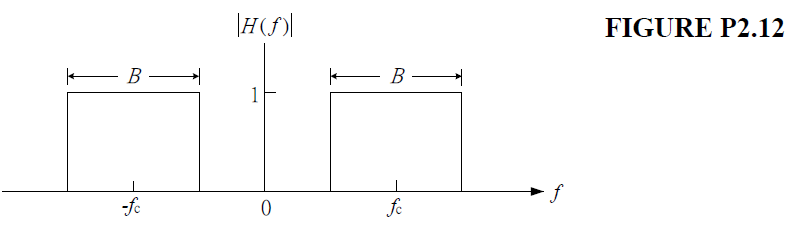 Q8. One experiment has four mutually exclusive outcomes  and a second experiment has three mutually exclusive outcomes  The joint probabilities P(,) areDetermine the probabilities , and .Q9.The PDF of a Cauchy distributed random variable  isDetermine the mean and variance of .Determine the characteristic function of .Q10.The central chi-square distribution’s PDF is Determine the characteristic function of .